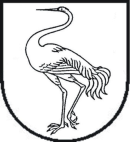 VISAGINO VAIKŲ LOPŠELIO-DARŽELIO „ĄŽUOLIUKAS“DIREKTORIUSĮSAKYMAS DĖL VAIKŲ JUNGTINIŲ GRUPIŲ VISAGINO VAIKŲ LOPŠELYJE-DARŽELYJE „ĄŽUOLIUKAS“ SUDARYMO 2020 m. gruodžio 18 d. Nr. (1.7) V-__VisaginasVadovaudamasi Lietuvos Respublikos Vyriausybės 2020 m. lapkričio 4 d. nutarimu 
Nr. 1226 „Dėl karantino Lietuvos Respublikos teritorijoje paskelbimo“, Lietuvos Respublikos sveikatos apsaugos ministro – valstybės lygio ekstremaliosios situacijos valstybės operacijų vadovo 2020 m. lapkričio 6 d. sprendimu Nr. V-2543 „Dėl ikimokyklinio ir priešmokyklinio ugdymo organizavimo būtinų sąlygų“, Visagino savivaldybės ekstremaliųjų situacijų komisijos 2020 m. gruodžio 15 d. protokoliniu nutarimu Nr. (4.64)-9-1411, Visagino vaikų lopšelio-darželio „Ąžuoliukas“ nuostatais patvirtintais Visagino savivaldybės tarybos 2020 m. balandžio 16 d. sprendimu Nr. TS-54, bei atsižvelgdama į nepalankią COVID-19 ligos (koronaviruso infekcijos) epidemiologinę situaciją lopšelyje-darželyje, bei siekdama užkirsti kelią infekcijų plitimui lopšelyje-darželyje:S u d a r a u:nuo 2020 m. gruodžio 18 d. iki 2020 m. gruodžio 31 d. vaikų jungtines grupes:
                     1.1.1. iš grupių Nr. 4, Nr. 5, Nr. 6 vaikų (grupės Nr. 4 patalpose);1.1.2. iš grupių Nr. 13, Nr. 14 vaikų (grupės Nr. 14 patalpose).2. Į s a k a u   vaikų grupių personalui griežtai laikytis visų saugos reikalavimų: dėvėti burną ir nosį dengiančias saugos priemones, laikytis saugaus atstumo darbo metu, darbo metu būti tik savo grupėje, vykdyti visas dezinfekavimo priemones patalpose.3. P a v e d u   Danutei Remeikienei, direktoriaus pavaduotojai ugdymui, įsakymo vykdymo kontrolę.4. P r i p a ž į s t u   Visagino vaikų lopšelio-darželio „Ąžuoliukas“ direktoriaus 
2020 m. gruodžio 16 d. įsakymą Nr. (1.7) V-202 negaliojančiu.Susipažinau:Direktoriaus pavaduotoja ugdymuiDanutė Remeikienė2020-12-___DirektorėIrena Oficerova